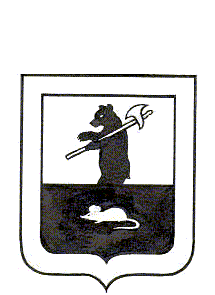 АДМИНИСТРАЦИЯ ГОРОДСКОГО ПОСЕЛЕНИЯ МЫШКИНПОСТАНОВЛЕНИЕг. Мышкин  12.03.2019                                                                                                                                         № 33О  мерах по обеспечению безопасностилюдей на водных объектах в весенне - летний период 2019 годаВ соответствии с  Федеральным законом от 6 октября 2003 года   № 131-ФЗ «Об общих принципах организации местного самоуправления в Российской Федерации»,  постановлением Администрации Ярославской области  от  22 мая 2007 года № 164 «Об утверждении Правил охраны жизни людей на водных объектах Ярославской области и Правил пользования водными объектами для плавания на маломерных судах в Ярославской области», в целях обеспечения безопасности в местах массового отдыха населения на водных объектах городского поселения Мышкин в весенне – летний период 2019 года, ПОСТАНОВЛЯЕТ:        1. Утвердить План мероприятий по обеспечению  безопасности людей на водных объектах на территории городского поселения Мышкин в весенне - летний период 2019 года (приложение № 1).       2. Назначить ответственным за обеспечение безопасности людей на водных объектах в весенне - летний период 2019 года заместителя Главы Администрации городского поселения Мышкин – Кошутину А.А.      3. Опубликовать настоящее постановление в газете «Волжские зори» и разместить на официальном сайте Администрации городского поселения Мышкин в информационно-телекоммуникационной сети «Интернет».      4. Контроль за исполнением настоящего постановления оставляю за собой.     5. Настоящее постановление вступает в силу с момента подписания. Глава городскогопоселения Мышкин                                                                     	Е.В. ПетровПриложение №1 кпостановлению Администрации городского поселения Мышкин                                                                                                                   от 12.03.2019      № 33П Л А Нмероприятий по обеспечению  безопасности людей на водных объектах в весенне – летний период 2019 года на территории городского поселения МышкинОсновные задачиОбеспечение безопасности людей на водных объектах городского поселения Мышкин.Организация первоочередных мероприятий к безаварийному пропуску весеннего половодья.Организация учета и контроля в городском поселении Мышкин за местами традиционного массового отдыха людей.Организация учета и контроль в городском поселении Мышкин опасных мест, запрещенных для купания.Организация пропагандистской и профилактической работы в организациях, предприятиях и учреждениях по вопросам предупреждения происшествий на водных объектах.Освещение в средствах массовой информации материалов по вопросам обеспечения безопасности на водных объектах.№ п/пНаименование мероприятийСрок исполнения ИсполнителиОтметка о выполнении12345Организация проведения превентивных организационных и инженерно – технических мероприятий по смягчению последствий весеннего половодья (расчистка водоотводных каналов и водопропускных труб, очистка ливневых и канализационных стоков). март - апрель    Колпаков С. В.   -  заместитель председателя   КЧС и ПБ;Клушина М. Л. – секретарь КЧС и ПБ;Рощин С.А.  -  член КЧС и ПБ;Уточнение состояния дорог, мостов (переправ),   наличия местных переправочных средств в районах предполагаемых действий.март-апрель  Колпаков С. В.    – заместитель председателя КЧС и ПБ;Рощин С.А.  - член КЧС и ПБ;Проведение уточнения технических средств в ТСЖ муниципального района для откачки воды в подтапливаемых подвальных помещениях (строениях) жилого фонда.март  Клушина М. Л. –   – секретарь КЧС и ПБ;Рощин С.А.    - член КЧС и ПБ;Организация патрулирования оперативной группой совместно с полицией  общественной безопасности по ограничению выхода людей на лед в период  весеннего половодья.с 1 марта  Петров Е. В.- председатель КЧС и ПБ  Колпаков С. В.     – заместитель председателя КЧС и ПБ;Рощин С.А.    - член КЧС и ПБ;Проведение организационно-технических мероприятий по улучшению хозяйственно-питьевого и противопожарного водоснабжения в период маловодья.март  Петров Е. В.- председатель КЧС и ПБ Колпаков С. В.     – заместитель председателя КЧС и ПБ;Клушина М.Л. –   секретарь КЧС и ПБ;Рощин С.А.    - член КЧС и ПБ;Организация  и разработка плана - графика работы  оперативных групп КЧС И ОПБ Мышкинского МР и городского поселения Мышкин  с предоставлением докладов в  ГУ  МЧС России по Ярославской области. с 01 мартаПетров Е. В.- председатель КЧС и ПБ  Колпаков С. В.     – заместитель председателя КЧС и ПБ;Клушина М. Л. –   – секретарь КЧС и ПБ;Выполнение мероприятий по ограничению выхода граждан и выезда автотранспортных средств на лед.  март   Колпаков С. В.     – заместитель председателя КЧС и ПБ;Клушина М. Л. –   – секретарь КЧС и ПБ;Рощин С.А.    - член КЧС и ПБ;Проведение  оценки: готовности сил и средств к весеннему половодью; материальных и финансовых ресурсов для ликвидации ЧС.Подготовка служебной записки на имя Главы Мышкинского МР по результатам оценки готовности.   март   Петров Е. В.- председатель КЧС и ПБ Колпаков С. В.     – заместитель председателя КЧС и ПБ;Клушина М.Л. –   секретарь КЧС и ПБ;Рощин С.А.    - член КЧС и ПБ;Осуществление информирования населения через средства массовой информации о паводковой обстановке, о мерах безопасности на воде. весеннее -летний период Клушина М.Л. –   секретарь КЧС и ПБ;Рощин С.А.    - член КЧС и ПБ;Определение перечня потенциально опасных участков водоемов, мест, запрещенных для купания. Обозначение указанных мест соответствующими предупреждающими (запрещающими) знаками.до 20 апреля Колпаков С. В.     – заместитель председателя КЧС и ПБ;Рощин С.А.    - член КЧС и ПБ;Организация по установке в местах массового отдыха населения у водоемов стендов (щитов) с материалами по профилактике несчастных случаев с людьми на воде и извлечениями из Правил охраны жизни на водных объектах Ярославской области.до 30 мая   Клушина М.Л. –   секретарь КЧС и ПБ;Рощин С.А.    - член КЧС и ПБ;Согласование с начальником  отделения полиции МВД России по Мышкинскому району  порядка организации систематического контроля за поддержанием общественного порядка в традиционных местах массового отдыха людей.июнь-август Петров Е. В.- председатель КЧС и ПБ Колпаков С. В.     – заместитель председателя КЧС и ПБ;Клушина М. Л. –   секретарь КЧС и ПБ;Определение традиционных мест массового отдыха населения на водных объектах.до 10 маяПетров Е. В.- председатель КЧС и ПБ Колпаков С. В.     – заместитель председателя КЧС и ПБ;Клушина М.Л. –   секретарь КЧС и ПБ; Информирование руководителей организаций, независимо от ведомственной принадлежности и форм собственности, о принятии мер по проведению разъяснительной работы с сотрудниками по вопросам обеспечения безопасности людей на водных объектах в весенне – летний период 2019 года.март  Клушина М.Л. –   секретарь КЧС и ПБ;Рощин С.А.    - член КЧС и ПБ;Проверка наличия имеющихся и установка отсутствующих запрещающих аншлагов в необорудованных для купания местах.май  Клушина М. Л. –   секретарь КЧС и ПБ;Рощин С.А.    - член КЧС и ПБ;Контроль за выполнением мероприятий по обеспечению безопасности людей на водных объектах в весенне – летний период 2019 года.март – августПетров Е. В.- председатель КЧС и ПБ Колпаков С. В.     – заместитель председателя КЧС и ПБ;Клушина М.Л. –   секретарь КЧС и ПБ;Определение порядка взаимодействия с профессиональными поисково – спасательными формированиями Ярославской области, осуществляющими функции по обеспечению безопасности людей на водных объектах.апрель-август  Петров Е. В.- председатель КЧС и ПБ Колпаков С. В.     – заместитель председателя КЧС и ПБ;Клушина М. Л. –   секретарь КЧС и ПБ;Организация проведения водолазного обследования и очистки дна акватории пляжа.март-апрель  Клушина М. Л. –   секретарь КЧС и ПБ;Папинова Т.А. –специалист 1 категории Администрации ГП Мышкин